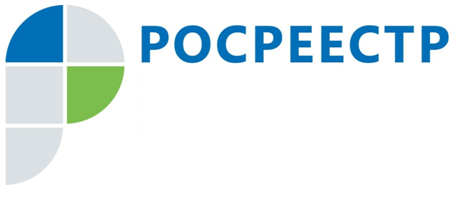 Лучший по профессии определен на конкурсной основе В целях развития кадрового потенциала, повышения профессионального мастерства специалистов Управления Росреестра по Тульской области (далее – Управление) в сфере государственного земельного надзора, в связи с 20-летием со дня образования в Российской Федерации системы государственной регистрации прав на недвижимое имущество и сделок  с ним и 10-летием создания Федеральной службы государственной регистрации, кадастра и картографии 26 октября 2018 года в Управлении проведен конкурс на звание  «Лучший по профессии» в области государственного земельного надзора.К участию в конкурсе допускались государственные гражданские служащие Управления, имеющие стаж работы в должности государственного инспектора по использованию и охране земель не менее трех лет, не имеющие нарушений трудовой дисциплины. Конкурс проводился впервые. Председателем организационного комитета по проведению конкурса «Лучший по профессии» в области государственного земельного надзора стала заместитель руководителя Управления Морозова Ольга Александровна.Конкурс проходил как соревнование, предусматривающее выполнение конкурсных заданий на проверку теоретических знаний, практических навыков, достижения показателей, характеризующих государственный земельный надзор.Победителем конкурса признана Селезнева Ирина Валериевна – ведущий специалист-эксперт межмуниципального отдела по Щёкинскому и Тёпло-Огаревскому районам, государственный инспектор в Щёкинском и Тёпло-Огаревском районах по использованию и охране земель.Призером, занявшим второе место, признана Чернова Наталья Александровна – главный специалист-эксперт Кимовского отдела, государственный инспектор в Кимовском районе по использованию и охране земель.Третье место заняла Антонова Елена Александровна – ведущий специалист-эксперт отдела государственного земельного надзора, государственный инспектор в Тульской области по использованию и охране земель.Победитель конкурса «Лучший по профессии» в области государственного земельного надзора Селезнева Ирина Валериевна будет награждена ведомственной наградой Росреестра.